附件1建设项目环境影响评价报告（报告书、报告表）编制服务指南2020-11-06 发布                              2020-12-01实施上海市生态环境局发布建设项目环境影响评价报告（报告书、报告表）编制服务指南适用范围本指南适用于本市建设项目环境影响评价报告（报告书、报告表）编制的委托和提供。事项名称事项名称：建设项目环境影响评价报告（报告书、报告表）编制。中介服务依据1、《中华人民共和国环境保护法》第十九条建设对环境有影响的项目，应当依法进行环境影响评价。未依法进行环境影响评价的建设项目，不得开工建设。2、《中华人民共和国环境影响评价法》第三条在中华人民共和国领域和中华人民共和国管辖的其他海域内建设对环境有影响的项目，应当依照本法进行环境影响评价。第十六条国家根据建设项目对环境的影响程度，对建设项目的环境影响评价实行分类管理。建设单位应当按照下列规定组织编制环境影响报告书、环境影响报告表或者填报环境影响登记表（以下统称环境影响评价文件）：（一）可能造成重大环境影响的，应当编制环境影响报告书，对产生的环境影响进行全面评价；（二）可能造成轻度环境影响的，应当编制环境影响报告表，对产生的环境影响进行分析或者专项评价；（三）对环境影响很小、不需要进行环境影响评价的，应当填报环境影响登记表。建设项目的环境影响评价分类管理名录，由国务院生态环境主管部门制定并公布。第十八条建设项目的环境影响评价，应当避免与规划的环境影响评价相重复。作为一项整体建设项目的规划，按照建设项目进行环境影响评价，不进行规划的环境影响评价。已经进行了环境影响评价的规划包含具体建设项目的，规划的环境影响评价结论应当作为建设项目环境影响评价的重要依据，建设项目环境影响评价的内容应当根据规划的环境影响评价审查意见予以简化。第十九条建设单位可以委托技术单位对其建设项目开展环境影响评价，编制建设项目环境影响报告书、环境影响报告表；建设单位具备环境影响评价技术能力的，可以自行对其建设项目开展环境影响评价，编制建设项目环境影响报告书、环境影响报告表。编制建设项目环境影响报告书、环境影响报告表应当遵守国家有关环境影响评价标准、技术规范等规定。国务院生态环境主管部门应当制定建设项目环境影响报告书、环境影响报告表编制的能力建设指南和监管办法。接受委托为建设单位编制建设项目环境影响报告书、环境影响报告表的技术单位，不得与负责审批建设项目环境影响报告书、环境影响报告表的生态环境主管部门或者其他有关审批部门存在任何利益关系。第二十条　建设单位应当对建设项目环境影响报告书、环境影响报告表的内容和结论负责，接受委托编制建设项目环境影响报告书、环境影响报告表的技术单位对其编制的建设项目环境影响报告书、环境影响报告表承担相应责任。设区的市级以上人民政府生态环境主管部门应当加强对建设项目环境影响报告书、环境影响报告表编制单位的监督管理和质量考核。负责审批建设项目环境影响报告书、环境影响报告表的生态环境主管部门应当将编制单位、编制主持人和主要编制人员的相关违法信息记入社会诚信档案，并纳入全国信用信息共享平台和国家企业信用信息公示系统向社会公布。任何单位和个人不得为建设单位指定编制建设项目环境影响报告书、环境影响报告表的技术单位。第二十二条　建设项目的环境影响报告书、报告表，由建设单位按照国务院的规定报有审批权的生态环境主管部门审批。海洋工程建设项目的海洋环境影响报告书的审批，依照《中华人民共和国海洋环境保护法》的规定办理。审批部门应当自收到环境影响报告书之日起六十日内，收到环境影响报告表之日起三十日内，分别作出审批决定并书面通知建设单位。国家对环境影响登记表实行备案管理。审核、审批建设项目环境影响报告书、报告表以及备案环境影响登记表，不得收取任何费用。第二十四条　建设项目的环境影响评价文件经批准后，建设项目的性质、规模、地点、采用的生产工艺或者防治污染、防止生态破坏的措施发生重大变动的，建设单位应当重新报批建设项目的环境影响评价文件。建设项目的环境影响评价文件自批准之日起超过五年，方决定该项目开工建设的，其环境影响评价文件应当报原审批部门重新审核；原审批部门应当自收到建设项目环境影响评价文件之日起十日内，将审核意见书面通知建设单位。第二十五条建设项目的环境影响评价文件未依法经审批部门审查或者审查后未予批准的，建设单位不得开工建设。第二十六条　建设项目建设过程中，建设单位应当同时实施环境影响报告书、环境影响报告表以及环境影响评价文件审批部门审批意见中提出的环境保护对策措施。3、《建设项目环境保护管理条例》第六条　国家实行建设项目环境影响评价制度。第七条　国家根据建设项目对环境的影响程度，按照下列规定对建设项目的环境保护实行分类管理：（一）建设项目对环境可能造成重大影响的，应当编制环境影响报告书，对建设项目产生的污染和对环境的影响进行全面、详细的评价；（二）建设项目对环境可能造成轻度影响的，应当编制环境影响报告表，对建设项目产生的污染和对环境的影响进行分析或者专项评价；（三）建设项目对环境影响很小，不需要进行环境影响评价的，应当填报环境影响登记表。建设项目环境影响评价分类管理名录，由国务院环境保护行政主管部门在组织专家进行论证和征求有关部门、行业协会、企事业单位、公众等意见的基础上制定并公布。第九条　依法应当编制环境影响报告书、环境影响报告表的建设项目，建设单位应当在开工建设前将环境影响报告书、环境影响报告表报有审批权的环境保护行政主管部门审批；建设项目的环境影响评价文件未依法经审批部门审查或者审查后未予批准的，建设单位不得开工建设。第十一条　建设项目有下列情形之一的，环境保护行政主管部门应当对环境影响报告书、环境影响报告表作出不予批准的决定：（一）建设项目类型及其选址、布局、规模等不符合环境保护法律法规和相关法定规划；（二）所在区域环境质量未达到国家或者地方环境质量标准，且建设项目拟采取的措施不能满足区域环境质量改善目标管理要求；（三）建设项目采取的污染防治措施无法确保污染物排放达到国家和地方排放标准，或者未采取必要措施预防和控制生态破坏；（四）改建、扩建和技术改造项目，未针对项目原有环境污染和生态破坏提出有效防治措施；（五）建设项目的环境影响报告书、环境影响报告表的基础资料数据明显不实，内容存在重大缺陷、遗漏，或者环境影响评价结论不明确、不合理。第十二条　建设项目环境影响报告书、环境影响报告表经批准后，建设项目的性质、规模、地点、采用的生产工艺或者防治污染、防止生态破坏的措施发生重大变动的，建设单位应当重新报批建设项目环境影响报告书、环境影响报告表。建设项目环境影响报告书、环境影响报告表自批准之日起满5年，建设项目方开工建设的，其环境影响报告书、环境影响报告表应当报原审批部门重新审核。原审批部门应当自收到建设项目环境影响报告书、环境影响报告表之日起10日内，将审核意见书面通知建设单位；逾期未通知的，视为审核同意。审核、审批建设项目环境影响报告书、环境影响报告表及备案环境影响登记表，不得收取任何费用。第十三条　建设单位可以采取公开招标的方式，选择从事环境影响评价工作的单位，对建设项目进行环境影响评价。任何行政机关不得为建设单位指定从事环境影响评价工作的单位，进行环境影响评价。4、《上海市环境保护条例》第三十条市环保部门可以根据国家建设项目环境影响评价名录，结合本市实际情况，制定本市建设项目环境影响评价补充名录，并向社会公开。列入国家和本市环境影响评价名录的建设项目，应当进行环境影响评价，并按照分类管理的规定报环保部门审批或者备案。5、《关于优化本市建设项目环境影响评价文件审批时限的通知》（沪环规〔2018〕1号）第一条自2018年3月1日起，环境影响报告表的审批时限调整为10个工作日（不含法定时间）；环境影响报告书的审批时限调整为20个工作日（不含法定公示时间）。6、《上海市建设项目环境影响评价公众参与办法（试行）》（沪环规〔2019〕8号）第五条信息公开在环境影响报告书（表）的编制阶段，建设单位应当依法公开环境影响报告书（表）的公众参与信息。在环境影响报告书（表）的审批阶段，生态环境主管部门应当依法公开环境影响报告书（表）的政府信息。编制阶段和审批阶段发布的环境影响报告书（表）以及环境影响报告书公众参与情况说明应全文公开，但涉及国家秘密、商业秘密、个人隐私，以及公开后可能危及国家安全、公共安全、经济安全、社会稳定的信息，不予公开。法律法规另有规定的，从其规定。第六条（网络信息发布平台）环境影响报告书（表）的公众参与信息发布平台为上海企事业单位环境信息公开平台。环境影响报告书（表）的政府信息发布平台为生态环境主管部门的网站或指定的官方网站。7、《建设项目环境影响报告书（表）编制监督管理办法》（生态环境部部令第9号）第二条建设单位可以委托技术单位对其建设项目开展环境影响评价，编制环境影响报告书（表）；建设单位具备环境影响评价技术能力的，可以自行对其建设项目开展环境影响评价，编制环境影响报告书（表）。技术单位不得与负责审批环境影响报告书（表）的生态环境主管部门或者其他有关审批部门存在任何利益关系。任何单位和个人不得为建设单位指定编制环境影响报告书（表）的技术单位。本办法所称技术单位，是指具备环境影响评价技术能力、接受委托为建设单位编制环境影响报告书（表）的单位。第三条建设单位应当对环境影响报告书（表）的内容和结论负责；技术单位对其编制的环境影响报告书（表）承担相应责任。第四条编制单位应当加强环境影响评价技术能力建设，提高专业技术水平。环境影响报告书（表）编制能力建设指南由生态环境部另行制定。鼓励建设单位优先选择信用良好和符合能力建设指南要求的技术单位为其编制环境影响报告书（表）。第八条编制单位和编制人员应当坚持公正、科学、诚信的原则，遵守有关环境影响评价法律法规、标准和技术规范等规定，确保环境影响报告书（表）内容真实、客观、全面和规范。第九条编制单位应当是能够依法独立承担法律责任的单位。前款规定的单位中，下列单位不得作为技术单位编制环境影响报告书（表）：（一）生态环境主管部门或者其他负责审批环境影响报告书（表）的审批部门设立的事业单位；（二）由生态环境主管部门作为业务主管单位或者挂靠单位的社会组织，或者由其他负责审批环境影响报告书（表）的审批部门作为业务主管单位或者挂靠单位的社会组织；（三）由本款前两项中的事业单位、社会组织出资的单位及其再出资的单位；（四）受生态环境主管部门或者其他负责审批环境影响报告书（表）的审批部门委托，开展环境影响报告书（表）技术评估的单位；（五）本款第四项中的技术评估单位出资的单位及其再出资的单位；（六）本款第四项中的技术评估单位的出资单位，或者由本款第四项中的技术评估单位出资人出资的其他单位，或者由本款第四项中的技术评估单位法定代表人出资的单位。个体工商户、农村承包经营户以及本条第一款规定单位的内设机构、分支机构或者临时机构，不得主持编制环境影响报告书（表）。8、《关于发布<建设项目环境影响报告书（表）编制监督管理办法>配套文件的公告》（公告 2019年第38号）第二条编制单位应当按照本指南要求，不断加强环境影响报告书（表）编制能力建设，提升环境影响评价专业技术水平。中介服务范围环境影响评价，国家根据建设项目对环境的影响程度，按照下列规定对建设项目的环境保护实行分类管理：（一）建设项目对环境可能造成重大影响的，应当编制环境影响报告书，对建设项目产生的污染和对环境的影响进行全面、详细的评价；（二）建设项目对环境可能造成轻度影响的，应当编制环境影响报告表，对建设项目产生的污染和对环境的影响进行分析或者专项评价；（三）建设项目对环境影响很小，不需要进行环境影响评价的，应当填报环境影响登记表。具体环评范围见：1、《建设项目环境影响评价分类管理名录》（环境保护部令第44号）。2、《关于修改<建设项目环境影响评价分类管理名录>部分内容的决定》（生态环境部令第1号）3、《<建设项目环境影响评价分类管理名录>上海市实施细化规定（2018版）》4、《规划项目环境影响评价与建设项目联动的实施意见（试行）》5、《上海市建设项目环境影响评价分类管理重点行业名录（2019年版）》（沪环规〔2019〕6号）中介服务对象（一）建设项目施工期环境影响评价，包括施工期环境影响分析、施工期环境保护对策建议；（二）建设项目运行期环境影响评价，包括正常工况、非正常工况等情况下的环境影响分析、环境保护对策建议。中介服务内容建设项目环境影响评价的主要内容：（1）建设项目是否符合区域开发建设规划和环境功能区划的要求；（2）建设项目是否符合国家和本市产业政策；（3）建设项目排放的污染物是否符合国家和本市污染物总量控制要求；（4）建设项目向环境排放的污染物是否达到国家、行业和本市的污染物排放标准，项目建成后是否做到不改变所在区域各环境要素的环境质量等级；（5）改建、扩建项目的建设项目，是否按规定采取了“以新带老”等措施，治理原有的污染源；（6）环境风险防范措施和污染事故处理应急方案是否切实可行；（7）建设项目是否符合法律、法规、规章、标准规定的各项环境保护要求；（8）明确给出建设项目的环境影响可行性结论。中介服务方法根据相关法律、法规规定，建设项目环境影响评价一般采用资料收集、现场踏勘、现状监测、模型预测、公众参与、专家咨询等方法进行定性和定量评价。必要时也可采用其他评价方法。中介服务结论环境影响评价结论，包括可行性结论和不可行的结论。对建设项目的建设概况、环境质量现状、污染物排放情况、主要环境影响、公众意见采纳情况、环境保护措施、环境影响经济损益分析、环境管理与监测计划等内容进行概括总结，结合环境质量目标要求，明确给出建设项目的环境影响可行性结论。对存在重大环境制约因素、环境影响不可接受或环境风险不可控、环境保护措施经济技术不满足长期稳定达标及生态保护要求、区域环境问题突出且整治计划不落实或不能满足环境质量改善目标的建设项目，应提出环境影响不可行的结论。法律效力依法应当编制环境影响报告书、环境影响报告表的建设项目，建设单位应当在开工建设前将环境影响报告书、环境影响报告表报有审批权的环境保护行政主管部门审批；建设项目的环境影响评价文件未依法经审批部门审查或者审查后未予批准的，建设单位不得开工建设。建设单位应当对环境影响报告书（表）的内容和结论负责；环评文件技术编制单位对其编制的环境影响报告书（表）承担相应责任。中介服务机构条件1、建设单位可以委托技术单位对其建设项目开展环境影响评价，编制建设项目环境影响报告书（表）；建设单位具备环境影响评价技术能力的，可以自行对其建设项目开展环境影响评价，编制建设项目环境影响报告书（表）。2、编制单位应当是能够依法独立承担法律责任的单位。3、编制单位应当具备环境影响评价技术能力。环境影响报告书（表）的编制主持人和主要编制人员应当为编制单位中的全职人员。环境影响报告书（表）的编制主持人还应当为取得环境影响评价工程师职业资格证书的人员。编制核与辐射类别重点项目（输变电项目除外）环境影响报告书的单位，全职人员中同时配备一定数量的注册核安全工程师。4、编制单位和编制人员应当通过生态环境部建设的全国统一的环境影响评价信用平台建立诚信档案，接受社会监督。中介服务合同1、建设项目环境影响评价技术单位接受建设单位委托编制环境影响报告书（表）的，应当与建设单位签订委托合同，约定双方的权利、义务和费用。2、生态环境主管部门将推动行业协会依照有关规定制定并组织实施本行业合同示范文本，建立健全行业自律约束机制，维护公平竞争的市场环境。3、生态环境主管部门将在合同示范文本中明确服务材料、工作程序、服务期限、中介服务文件、收费依据及标准，以及义务和责任。4、合同主要条款应按照范本签订，其他具体的条款或范本没有规定的条款由双方当事人约定。5、合同重要条款必须在合同文本中明确，特别是标的、数量、质量、价款或报酬、付款方式、支付比例以及履约期限和违约责任。6、合同履约情况将记入诚信档案，纳入环评技术单位服务质量评价内容，并实行奖惩。7、建设项目环境影响评价报告编制单位需建立合同档案，存档备查。中介服务材料（一）中介服务材料形式标准、目录现有工程（1）现有项目环评报告、环评批复、验收批复。（2）现有经营状况职工人数、产值、建设时间、投入运行时间、总投资、分期建设情况主要产品种类及产能主要原辅材料消耗量主要能源（如天然气、电、自来水等）消耗量主要生产设备清单现有项目废水、废气排放情况及采取的环保措施，现有项目废水、废气、厂界噪声的监测报告现有项目固体废物产生量及委托处置协议，现有固废暂存间的建设情况（3）提供现有项目有污染物总量控制指标（4）近年是否有居民投诉情况本期工程（1）项目建设背景及由来（3）项目主要产品及规模预测（4）主要原辅材料、能源消耗表（5）主要装置与设备清单（6）项目水耗（7）项目职工总数、年工作天数、工作班制（8）本项目与现有项目的依托关系（9）项目工艺流程图、生产工艺描述，产污环节描述（10）项目拟采取的废气、废水、噪声等污染防治措施（11）项目化学品原辅材料的MSDS参数，项目危险品库建筑参数（12）厂区总平面布置图，明确各车间、厂房、环保设备位置、公共设备位置（如冷却塔、固废暂存间、变电站等）（13）本次新建或扩建车间内部平面布置图，并区分现有设备、新增设备（14）本项目总量控制指标来源（二）中介服务委托书名称《×××××项目环境影响评价文件编制委托书》。工作程序建设项目环境影响评价报告（报告书、报告表）编制工作一般分为三个阶段，即准备阶段、实施阶段和报告编制阶段。（一）准备阶段包括建设单位委托、收集有关资料、依据相关规定确定环境影响评价文件类型；研究相关技术文件和其他有关文件、进行初步工程分析、开展现场踏勘和初步的环境质量现状调查；环境影响识别和评价因子筛选、明确评价重点和环境保护目标，确定工作等级、评价范围和评价标准；制定工作方案。（二）实施阶段包括开展环境现状调查监测与评价，建设项目工程分析；各环境要素环境影响预测与评价，各专题环境影响分析与评价。（三）报告编制阶段提出环境保护措施、进行技术经济论证，给出污染物排放清单，给出建设项目环境影响评价结论，编制环境影响报告书（报告表）。中介服务期限中介服务期限：合同约定中介服务文件（一）	中介服务文件名称中介服务文件为《××××××项目环境影响评价报告书（表）》。（二）	中介服务文件主要内容1、环境影响报告书（1）建设项目概况；（2）建设项目周围环境现状；（3）建设项目对环境可能造成影响的分析和预测；（4）环境保护措施及其经济、技术论证；（5）环境影响经济损益分析；（6）对建设项目实施环境监测的建议；（7）环境影响评价结论。2、环境影响报告表环境影响报告表应采用规定格式。可根据工程特点、环境特征，有针对性突出环境要素或设置专题开展评价。（三）中介服务文件编制要求1、一般包括概述、总则、建设项目工程分析、环境现状调查与评价、环境影响预测与评价、环境保护措施及其可行性论证、环境影响经济损益分析、环境管理与监测计划、环境影响评价结论和附录附件等内容。概述可简要说明建设项目的特点、环境影响评价的工作过程、分析判定相关情况、关注的主要环境问题及环境影响、环境影响评价的主要结论等。总则应包括编制依据、评价因子与评价标准、评价工作等级和评价范围、相关规划及环境功能区划、主要环境保护目标等。附录和附件应包括项目依据文件、相关技术资料、引用文献等。2、应概括地反映环境影响评价的全部工作成果，突出重点。工程分析应体现工程特点，环境现状调查应反映环境特征，主要环境问题应阐述清楚，影响预测方法应科学，预测结果应可信，环境保护措施应可行、有效，评价结论应明确。3、文字应简洁、准确，文本应规范，计量单位应标准化，数据应真实、可信，资料应翔实，应强化先进信息技术的应用，图表信息应满足环境质量现状评价和环境影响预测评价的要求。（四）中介服务文件格式与载体1、环境影响评价文件和公众参与文件应分别单独编制装订成册。2、环境影响评价报告书格式内容包括封面、编制单位和编制人员情况表、目录、正文、附件和附图。3、环境影响评价报告表应采用规定格式编写，包括封面、编制单位和编制人员情况表、正文、附件和附图。4、环境影响评价报告书（表）一般采用纸质载体。为适应信息化处理需要，报告通常须另提供电子载体形式。收费依据及标准根据《国家发展改革委关于进一步放开建设项目专业服务价格的通知》（发改价格〔2015〕299号），全面放开环境影响咨询费等5项实行政府指导价管理的建设项目专业服务价格，实行市场调节价，充分发挥市场在资源配置中的决定性作用。实行市场调节价后，中介服务机构应严格遵守《价格法》、《关于商品和服务实行明码标价的规定》等法律法规规定，告知委托人有关服务项目、服务内容、服务质量，以及服务价格等，并在相关服务合同中约定。中介服务机构不得违反标准规范规定或合同约定，通过降低服务质量、减少服务内容等手段进行恶性竞争，扰乱正常市场秩序。主要义务和责任（一）委托人主要义务和责任1、建设单位应当对环境影响报告书（表）的内容和结论负责。2、建设单位委托技术单位编制环境影响报告书（表）的，应当与主持编制的技术单位签订委托合同，约定双方的权利、义务和费用。同时须将委托合同原件存档。3、委托技术单位编制环境影响报告书（表）的建设单位，应当如实提供相关基础资料，落实环境保护投入和资金来源，加强环境影响评价过程管理，并对环境影响报告书（表）的内容和结论进行审核。4、建设单位和相关人员应当在《编制单位和编制人员情况表》相应位置盖章或者签字。5、建设单位应当将环境影响报告书（表）及其审批文件存档。6、编制环境影响报告书的建设项目，建设单位应当在报批建设项目环境影响报告书前，举行论证会、听证会，或者采取其他形式，征求有关单位、专家和公众的意见。建设单位报批的环境影响报告书应当附具对有关单位、专家和公众的意见采纳或者不采纳的说明。（二）中介服务机构主要义务和责任1、技术单位对其编制的环境影响报告书（表）承担相应责任。2、编制单位和编制人员应当坚持公正、科学、诚信的原则，遵守有关环境影响评价法律法规、标准和技术规范等规定，确保环境影响报告书（表）内容真实、客观、全面和规范。3、环境影响报告书（表）应当由一个单位主持编制，并由该单位中的一名编制人员作为编制主持人。4、编制单位和编制人员应当通过信用平台提交本单位和本人的基本情况信息。编制单位和编制人员应当对提交信息的真实性、准确性和完整性负责。5、编制单位应当建立和实施覆盖环境影响评价全过程的质量控制制度，落实环境影响评价工作程序，并在现场踏勘、现状监测、数据资料收集、环境影响预测等环节以及环境影响报告书（表）编制审核阶段形成可追溯的质量管理机制。有其他单位参与编制或者协作的，编制单位应当对参与编制单位或者协作单位提供的技术报告、数据资料等进行审核。6、编制主持人应当全过程组织参与环境影响报告书（表）编制工作，并加强统筹协调。7、除涉及国家秘密的建设项目外，编制单位和编制人员应当在建设单位报批环境影响报告书（表）前，通过信用平台提交编制完成的环境影响报告书（表）基本情况信息，并对提交信息的真实性、准确性和完整性负责。8、报批的环境影响报告书（表）应当附具编制单位和编制人员情况表。编制单位和相关人员应当在情况表相应位置盖章或者签字。除涉及国家秘密的建设项目外，编制单位和编制人员情况表应当由信用平台导出。9、编制单位应当建立环境影响报告书（表）编制工作完整档案。档案中应当包括项目基础资料、现场踏勘记录和影像资料、质量控制记录、环境影响报告书（表）以及其他相关资料。开展环境质量现状监测和调查、环境影响预测或者科学试验的，还应当将相关监测报告和数据资料、预测过程文件或者试验报告等一并存档。10、受委托的技术单位应当将委托合同原件存档。11、生态环境主管部门进行监督检查时，被监督检查的编制单位和编制人员应当如实说明情况，提供相关材料。12、编制单位应当按照《建设项目环境影响报告书（表）编制能力建设指南（试行）》的要求，不断加强环境影响报告书（表）编制能力建设，提升环境影响评价专业技术水平。中介服务禁止性规定技术单位不得与负责审批环境影响报告书（表）的生态环境主管部门或者其他有关审批部门存在任何利益关系。任何单位和个人不得为建设单位指定编制环境影响报告书（表）的技术单位。下列单位不得作为技术单位编制环境影响报告书（表）：（1）生态环境主管部门或者其他负责审批环境影响报告书（表）的审批部门设立的事业单位；（2）由生态环境主管部门作为业务主管单位或者挂靠单位的社会组织，或者由其他负责审批环境影响报告书（表）的审批部门作为业务主管单位或者挂靠单位的社会组织；（3）由本款前两项中的事业单位、社会组织出资的单位及其再出资的单位；（4）受生态环境主管部门或者其他负责审批环境影响报告书（表）的审批部门委托，开展环境影响报告书（表）技术评估的单位；（5）本款第四项中的技术评估单位出资的单位及其再出资的单位；（6）本款第四项中的技术评估单位的出资单位，或者由本款第四项中的技术评估单位出资人出资的其他单位，或者由本款第四项中的技术评估单位法定代表人出资的单位。个体工商户、农村承包经营户以及编制单位的内设机构、分支机构或者临时机构，不得主持编制环境影响报告书（表）。咨询途径表1咨询途径汇总投诉渠道表2投诉途径汇总附录1中介服务合同示范文本合同编号： 2020-技术服务合同（含技术培训、技术中介）项目名称：××××××项目环境影响评价委托人：          ××××××公司（甲方）受托人：          ××××××公司（乙方）签订日期： 2020年月日有效期限：自合同签订之日至合同事项履行完毕服务（3）服务（4）附录2建设项目环境影响评价工作程序图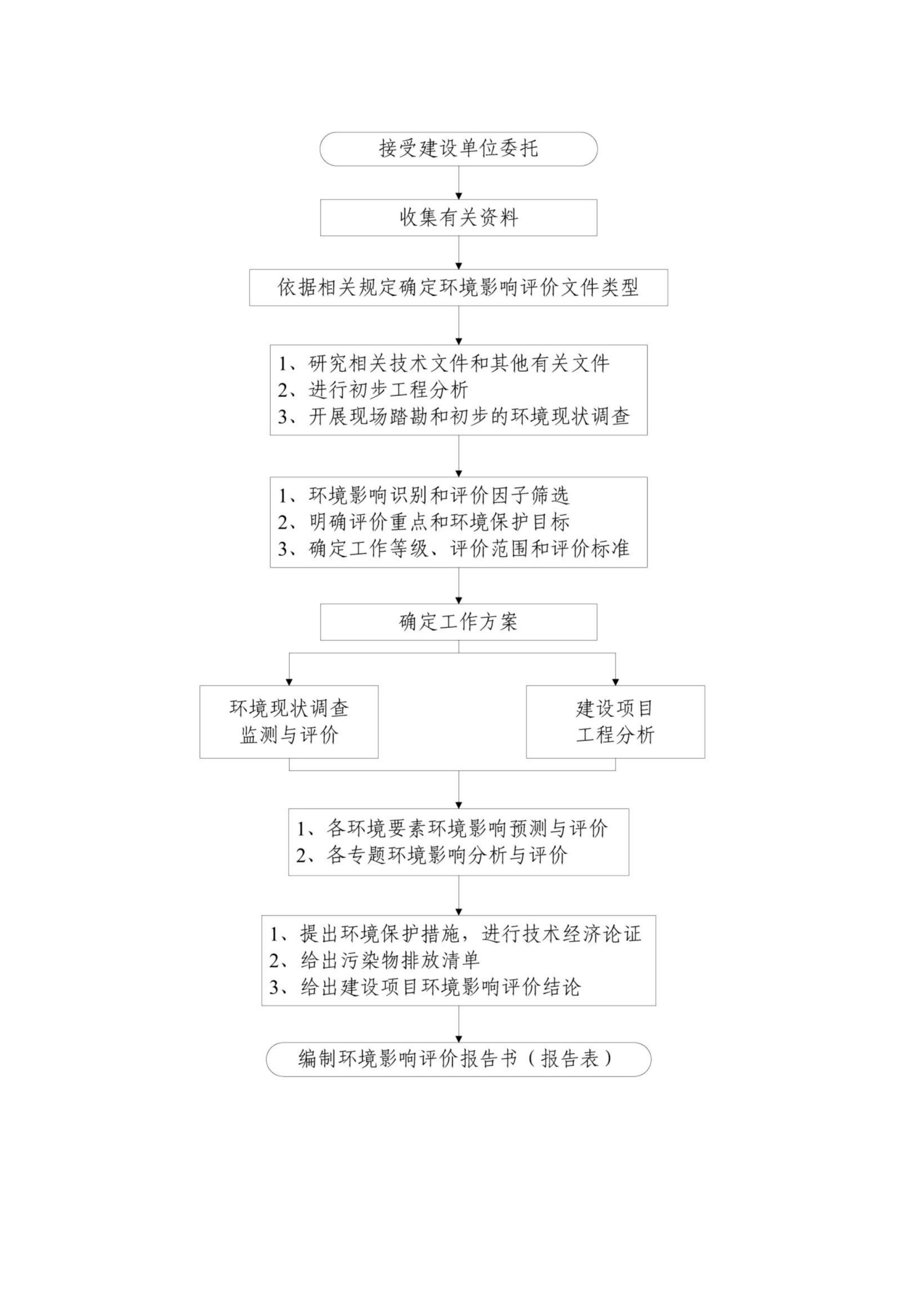 附录3常见错误示例1、常见错误：我们本次建设的项目很简单，是否可以不需报批环评。正确做法：国家根据建设项目对环境的影响程度，按相关规定对建设项目的环境影响评价实行分类管理。根据《上海市生态环境局关于印发<上海市不纳入建设项目环评管理的项目类型（2019年版）>》的通知（沪环规[2019]3号），对于列入《上海市不纳入建设项目环评管理的项目类型（2019年版）》的项目，不需办理建设项目环境影响评价相关手续，但不免除建设单位应当承担的环保责任。在以上名录之外的建设项目，应分类开展环境影响评价。具体分类依据如下：《建设项目环境影响评价分类管理名录》（环境保护部令第44号）。《关于修改<建设项目环境影响评价分类管理名录>部分内容的决定》（生态环境部令第1号）《<建设项目环境影响评价分类管理名录>上海市实施细化规定（2018版）》《规划项目环境影响评价与建设项目联动的实施意见（试行）》《上海市建设项目环境影响评价分类管理重点行业名录（2019年版）》（沪环规〔2019〕6号）附录4常见问题解答1、问题：环评技术单位是否有资质要求？解答：环评技术单位不再有资质要求。2018年12月29日，第十三届全国人大常委会第七次会议做出《中华人民共和国环境影响评价法》（以下简称《环评法》）修改决定，并于当日公布施行。根据修改后的《环评法》的规定，不再强制要求由具有资质的环评机构编制建设项目环境影响报告书(表)，“建设单位可以委托技术单位对其建设项目开展环境影响评价，编制建设项目环境影响报告书、环境影响报告表；建设单位具备环境影响评价技术能力的，可以自行对其建设项目开展环境影响评价，编制建设项目环境影响报告书、环境影响报告表”。2、问题：建设项目环评委托时如何选择环评技术单位？解答：建设单位委托环评技术单位时，可至环境影响评价信用平台（http://114.251.10.92:8080/XYPT/）进行查询，确认环评技术单位、编制人员是否属于“限期整改名单”、“黑名单”。根据《建设项目环境影响报告书（表）编制监督管理办法》（部令第9号），环境影响报告书（表）由列入限期整改名单或黑名单的编制单位、编制人员编制的，生态环境主管部门将不予受理该环境影响报告书（表）。附录5中介服务依据目录《中华人民共和国环境保护法》《中华人民共和国环境影响评价法》《建设项目环境保护管理条例》《上海市环境保护条例》《关于优化本市建设项目环境影响评价文件审批时限的通知》（沪环规〔2018〕1号）《上海市建设项目环境影响评价公众参与办法（试行）》（沪环规〔2019〕8号）《建设项目环境影响报告书（表）编制监督管理办法》（生态环境部部令第9号）《关于发布<建设项目环境影响报告书（表）编制监督管理办法>配套文件的公告》（公告 2019年第38号）《建设项目环境影响评价分类管理名录》（环境保护部令第44号）。《关于修改<建设项目环境影响评价分类管理名录>部分内容的决定》（生态环境部令第1号）《<建设项目环境影响评价分类管理名录>上海市实施细化规定（2018版）》《上海市生态环境局关于印发<上海市不纳入建设项目环评管理的项目类型（2019年版）>》的通知（沪环规[2019]3号）《上海市建设项目环境影响评价分类管理重点行业名录（2019年版）》（沪环规[2019]6号）各级生态环境局窗口咨询电话咨询网上咨询电子邮件咨询信函咨询移动客户端咨询上海市生态环境局地址：三江路55号上海市生态环境局业务受理窗口。时间：周一至周五：上午9：00-11：30；下午13：00-16：30（国定法定节假日除外）（021）22061507、33313902   （021）23115645、（021）12345http://sthj.sh.gov.cn浦东新区生态环境局1.新区行政服务中心（企业服务中心）窗口：合欢路2号； 2.浦东新区企业服务中心分中心窗口：城南路1366号； 3.临港地区开发建设管委会申港大道200号F区一楼； 4.中国（上海）自由贸易区管委会保税区管理局基隆路9号； 5.国际旅游度假区管委会申迪北路700号； 6.中国（上海）自由贸易区管委会陆家嘴管理局塘桥新路87号； 7.金桥经济技术开发区管委会新金桥路27号14号楼； 8.张江高科技园区管委会张东路1158号3号楼； 9.浦东新区世博地区开发管委会邹平路161号； 10.川沙新镇人民政府妙镜路1336号二楼； 11.祝桥镇人民政府祝桥镇航亭路88号307室。时间：周一至周五，上午9：00—11：30；下午13：00—16：30；（国家法定节假日除外）1.浦东新区行政服务中心（企业服务中心）窗口（021） 68542222-88277； 2.浦东新区企业服务中心分中心窗口（021）68002410 ； 3.临港地区开发建设管委会（021） 68286637； 4.中国（上海）自由贸易区管委会保税区管理局（021） 58696806； 5.国际旅游度假区管委会（021） 20991078； 6.中国（上海）自由贸易区管委会陆家嘴管理局（021） 60893790； 7.金桥经济技术开发区管委会（021） 68800000-107； 8.张江高科技园区管委会（021）50797128； 9.浦东新区世博地区开发管委会（021）68588980； 10.川沙新镇人民政府（021）68396761； 11.祝桥镇人民政府（021）68102086、（021）12345黄浦区生态环境局地址：黄浦区行政服务中心上海市黄浦区巨鹿路139号二楼时间：星期一至星期五：上午9：00-11：30，下午13：30-16：30（法定节假日除外）（021）63846699*242或265、（021）12345https://www.shhuangpu.gov.cn/yqyw/010001/010001010/010001010005/010001010005001/20180517/f57b815e-495a-426a-99f1-dcfccbb1b2a0.html静安区生态环境局地址：静安区天目西路街道秣陵路38号区行政服务中心一口受理窗口2楼B21、B22。时间：周一至周五：上午8：30-11：30；下午13：30-17：00。（国家法定节假日除外，夏令时下午14：00-17：00）(021)52137855、(021)33094247、（021）12345http://zwdtja.sh.gov.cn/zwdtSW/bsfw/legalWork.do?stOrgan=SHHBJA徐汇区生态环境局地址：徐汇区漕河泾街道南宁路969号徐汇区行政服务中心一楼法人事项综合受理大厅A01-A18窗口。时间：星期一至星期五：上午9:00-下午16:30（11:30-13:30设值班窗口）（法定节假日除外）（021）12345、（021）64877985http://hpxmgs.xh.sh.cn/web/xxgs.aspx?cid=42长宁区生态环境局地址：长宁区周家桥街道长宁路1436号，长宁区行政服务中心35号窗口时间：周一至周五，上午8：30-11：30，下午13：30-16：30（节假日除外）（021）22253034、（021）60196798、（021）12345http://zwdt.sh.gov.cn/govPortals/stRegionIndex.do?stRegion=SH00CNhttp://www.shcn.gov.cn/col/col7629/index.html普陀区生态环境局地址：普陀区长风新村街道同普路602号普陀区行政服务中心一楼企业服务大厅A1-A44综合窗口。时间：周一至周五全天，上午9：00-11：30；下午13：30-16：30（夏令时14:00-16:30）（法定节假日除外）（021）52564588*7611、（021）12345虹口区生态环境局地址：虹口区嘉兴路街道三河路338号虹口区行政服务中心办事大厅一楼19-21号综合窗口。时间：周一至周五：上午8:30-11:30，下午13:30-16:30；夏令时上午8：30-11:30，下午14:00-16:30（法定节假日除外）（021）25015295、（021）12345http://hkepb.shhk.gov.cn/杨浦区生态环境局地址：平凉街道怀德路600号杨浦区行政服务中心综合窗口B32、B31时间：周一至周五9:00-11：30，13:30-16:30夏令9:00-11:30，14:00-16:30（021）25032041、（021）25032042、（021）12345http://www.shyp.gov.cn/shypq/yqyw-wb-hbjzl-wryhjjgxx/index.html宝山区生态环境局地址：宝山区吴淞街道淞滨路1号宝山区行政服务中心二楼综合业务单一窗口23-35号。时间：周一至周五8:30-11:30，13:00-16:30（夏令时下午13:30-16:30）（国定假日除外）（021）26097692、（021）26097691、（021）12345http://apps.shbsq.gov.cn/BSFront/wanna_consult_zx_bs.aspx闵行区生态环境局地址：505号闵行区证照办理中心综合窗口89-94号。时间：周一至周五8:30-17:00（国家法定节假日除外）021-33886903、（021）12345嘉定区生态环境局地址：嘉定区新成路街道嘉戬公路118号嘉定区行政服务中心1楼综合服务区A03-A16窗口。时间：星期一至星期五：09∶00-17∶00（法定节假日除外）（021）69989944、（021）12345http://www.jiading.gov.cn/huanbao/tzgg/xmgsgg金山区生态环境局地址：金山区龙山路555号二楼D208窗口，金山区生态环境局行政服务中心受理窗口时间：星期一至星期五（除法定节假日）上午08∶30-11∶30，下午13∶00-17∶00。021-57922308；021-57922309、（021）12345松江区生态环境局地址：松江区乐都西路867—871号4号楼2楼184窗口。时间：星期一至星期五：上午08:30-11:30，下午13:00-17:00（国家法定节假日除外）（021）67736142、（021）12345青浦区生态环境局地址：青浦区夏阳街道外青松公路6189号青浦区行政服务中心环保局窗口。时间：周一至周五上午8:30-12:00，下午13:00-17:00；夏令时：周一至周五上午8:30-12:00，下午13:30-17:00 国家规定节假日除外。（021）69714291、（021）12345http://58.40.18.222/consultation.html奉贤区生态环境局地址：奉贤区南桥镇望园南路1529弄1-3号行政服务中心C幢2楼综合窗口。时间：星期一至星期五 8:30-11:30 13:00-17:00（冬令时），8:30-11:30 13:30-17:00（夏令时）（021）67137617、（021）12345崇明区生态环境局地址：崇明区城桥镇翠竹路1501号2楼68号窗口。时间：星期一至星期五：上午08:30-11:30；下午13:00-17:00（法定节假日除外）（021）69696988-8260、（021）12345http://zwdt.sh.gov.cn/govPortals/index.do各级生态环境局窗口投诉电话投诉网上投诉电子邮件投诉信函投诉移动客户端投诉上海市生态环境局地址：黄浦区大沽路100号一楼接访大厅。时间：每周一、三、五上午9：00-11:00 下午14:00-16:00（021）63555605   （021）12345http://sthj.sh.gov.cn投诉受理部门：上海市生态环境局信访办通讯地址：大沽路100号邮政编码：200003浦东新区生态环境局地址：区丁香路716号E座（南门）信访办接待大厅。时间：每周四上午9:00-11:30（021）12345http://qxf.sh.gov.cn/310115/pet.setXXXZ.do?TYPE_FLAG=5黄浦区生态环境局地址：人民群众来访接待室（靖远街58号）。时间：周三上午09：00至11：00（021）12345（021）12388http://zwdt.sh.gov.cn/govPortals/stRegionIndex.do?stRegion=SH00HPhpjjw@shhp.gov.cn静安区生态环境局地址：静安区新闸路1927号。时间：周四上午9点-上午11点30分（021）12345http://zwdt.sh.gov.cn/zwdtSW/zwdtSW/zhaocha0/zhaocha.jsp徐汇区生态环境局地址：南丹路17号区信访办接待大厅。时间：周四上午8：30-11：00（021）12345http://qxf.sh.gov.cn/310104/pet.setXXXZ.do?TYPE_FLAG=5长宁区生态环境局地址：长宁区长宁路679号区信访接待大厅。时间：上午8:30-11:00   下午13:30-16:30 双休日及节假日休息（021）12345http://www.sh12345.gov.cn/普陀区生态环境局地址：北石路489号。时间：每周一至周三上午9：00－11：00；下午：2：00－5：00；周四、周五：上午9：00－11：00（021）12345http://qxf.sh.gov.cn/310107/pet.setXXXZ.do?TYPE_FLAG=5虹口区生态环境局地址：信访办（三河路358号）。时间：星期一、三、五全天上午08：30至11：00，下午13：30至16：00（021）12345http://1.202.247.200/netreport/netreport/index杨浦区生态环境局地址：信访联合接待大厅（平凉路700号）。时间：每周一、三、五全天上午09：00至11：00, 下午14：00至16：30（021）12345http://qxf.sh.gov.cn/310110/pet.setXXXZ.do?TYPE_FLAG=3&id=891宝山区生态环境局地址：42弄1号宝山区信访联合接待大厅。时间：周四上午8:30-11:00（021）12345http://qxf.sh.gov.cn/310113闵行区生态环境局地址：信访办2楼联合接访室（雅致路315号）。时间：每周四上午08：30至11：00（021）12345http://qxf.sh.gov.cn/310112/pet.setXXXZ.do?TYPE_FLAG=5嘉定区生态环境局地址：墅沟路1885号信访接待大厅。时间：周五下午13:30 - 17:00（021）12345http://qxf.sh.gov.cn/310114/pet.setXXXZ.do?TYPE_FLAG=5金山区生态环境局地址：金山大道2000号区信访接待中心。时间：周一、周四上午8:30-11:30（021）1234512369网络举报平台 http://1.202.247.200/netreport/netreport/index松江区生态环境局地址：南青路589号。时间：工作日的周一至周四全天，以及周五上午。上午8:30-11:00，下午13:30-17:00。（021）12345http://qxf.sh.gov.cn/310117/pet.setXXXZ.do?TYPE_FLAG=5青浦区生态环境局地址：体育场路55号区信访接待中心。时间：周四上午8:30-11：30（021）12345http://58.40.18.222/complaint.html奉贤区生态环境局地址：解放东路66号区信访办接待大厅。时间：周四上午8:30-11:30（021）12345http://qxf.sh.gov.cn/310120/pet.setXXXZ.do?TYPE_FLAG=5崇明区生态环境局地址：城桥镇江帆路555号信访联合接待大厅时间：上午9:00-11:30  下午13:30-17:00  双休日及节假日休息（021）12345http://qxf.sh.gov.cn/310230/pet.setXXXZ.do?TYPE_FLAG=5依据《中华人民共和国合同法》的规定，合同双方就环境影响评价项目的技术服务，经协商一致，签订本合同。一、服务内容方式和要求：二、工作条件和协作事项三、履行期限、地点和方式四、报酬及其支付方式（一）本项目报酬（咨询费）：（二）支付方式：五、违约金或者损失赔偿额的计算方法六、解决合同纠纷的方式七、其它（含中介方的权利、义务、服务费及其支付方式、定金、财产抵押及担保等上述条款未尽事宜）委托人（甲方）名称(或名)××××××公司××××××公司××××××公司技术合同专用章或单位公章年月日委托人（甲方）法定代表人技术合同专用章或单位公章年月日委托人（甲方）委托代理人技术合同专用章或单位公章年月日委托人（甲方）联系(经办)人技术合同专用章或单位公章年月日委托人（甲方）住所(通讯地址)邮政编码技术合同专用章或单位公章年月日委托人（甲方）电话技术合同专用章或单位公章年月日委托人（甲方）开户银行技术合同专用章或单位公章年月日委托人（甲方）帐号技术合同专用章或单位公章年月日受托人（乙方）名称(或姓名)××××××公司××××××公司××××××公司技术合同专用章或单位公章年月日受托人（乙方）法定代表人技术合同专用章或单位公章年月日受托人（乙方）委托代理人技术合同专用章或单位公章年月日受托人（乙方）联系(经办)人技术合同专用章或单位公章年月日受托人（乙方）住所(通讯地址)邮政编码技术合同专用章或单位公章年月日受托人（乙方）电话技术合同专用章或单位公章年月日受托人（乙方）开户银行技术合同专用章或单位公章年月日受托人（乙方）帐号技术合同专用章或单位公章年月日中介方单位名称技术合同专用章或单位公章年月日中介方法定代表人技术合同专用章或单位公章年月日中介方委托代理人技术合同专用章或单位公章年月日中介方联系(经办)人技术合同专用章或单位公章年月日中介方住所(通讯地址)邮政编码技术合同专用章或单位公章年月日中介方电话技术合同专用章或单位公章年月日中介方开户银行技术合同专用章或单位公章年月日中介方帐号技术合同专用章或单位公章年月日